PAUTA DA 22ª (VIGÉSIMA SEGUNDA) SESSÃO ORDINÁRIA DA VIGÉSIMA QUINTA SESSÃO LEGISLATIVA DA SÉTIMA LEGISLATURA DA CÂMARA DE VEREADORES DO MUNICÍPIO DE CHUPINGUAIA-RO.04   DE  OUTUBRO  DE 2021                                  EXPEDIENTE RECEBIDO:     I-Leitura, discussão e votação da Ata da 21ª Sessão          Ordinária realizada dia 20 de Setembro  de 2021.   II- Indicações nº: 281,288,289,290,291,292/293,294/2021.   PALAVRA LIVRE DOS ORADORES INSCRITOS (7 min). 2ª PARTE :                                      ORDEM DO DIA                Não  há expediente para a ordem do dia EXPLICACÕES PESSOAIS DOS VEREADORES INSCRITOS (5min).22ª 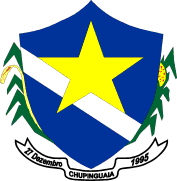                       ESTADO DE RONDÔNIA                      PODER LEGISLATIVO         CÂMARA MUNICIPAL DE CHUPINGUAIA         22ª    SESSÃOORDINÁRIAESTADO DE RONDÔNIAPODER LEGISLATIVOCÂMARA DE VEREADORES DO MUNICÍPIO DE CHUPINGUAIA                   PAUTA DA IMPRENSA    04/10/2021    INDICAÇÕES                             ASSUNTO     AUTORIA        281/2021 Indica se ao Executivo a possibilidade de providenciar o patrolamento das ruas do Municipio de Chupinguaia.Ver: Ronaldo         288/2021Imdica-se ao Executivo que dentro das possibilidades possa ser implantado pela Secretaria de Saúde, um  programa de transporte para levar os doadores de sangue do Municipio e Distritos para Vilhena a cada três meses no ano.Ver:Denilson         289/2021Indica-se ao Executivo que dentro das possibilidades seja colocado no PPA para o ano de 2022, a aquisição de duas cascalheiras.Ver: Denilson          290/2021 Indica-se ao Executivo a possibilidade de fazer uma limpeza nas ruas do Municipio de Chupinguaia.Ver: Ronaldo          291 /2021  Solicito ao Executivo que seja feita a desobstrução dos bueiros e coloque tampas dos mesmos que estão localizados na Avenida Tancredo Neves no centro  de Chupinguaia.Ver: Ederson         292/2021Indica-se a Secretaria da SEMOSP a possibilidade de se colocar a sinalização da ponte da linha 90, conhecida como ponte do Tonhão.Ver : Toninho       293/2021Indica-se ao Secretário de Obras, que seja feito Cascalhamento, quebra molas e saída de água na estrada do travessão 82,5 que dá acesso à propriedade do Toshiba no Distrito do GuaporéVer: Maria       294/2021Indica-se á Secretaria de Obras que envie uma retro escavadeira e uma caçamba,para recolher o lixo que foi jogado as margens do Rio do Ouro  no Distrito de Boa Esperança.Ver: Idenei